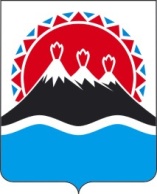 МИНИСТЕРСТВО СПЕЦИАЛЬНЫХ ПРОГРАММ И ПО ДЕЛАМ КАЗАЧЕСТВА КАМЧАТСКОГО КРАЯПРИКАЗ № 69-пг. Петропавловск-Камчатский		                                  «22» мая 2018 годаВ целях уточнения состава аттестационной комиссии Министерства специальных программ и по делам казачества Камчатского краяПРИКАЗЫВАЮ:Внести в приложение № 1 к приказу Министерства специальных программ и по делам казачества Камчатского края от 11.05.2011 № 72-п «Об образовании аттестационной комиссии Министерства специальных программ и по делам казачества Камчатского края» следующие изменения:1) вывести из состава аттестационной  комиссии Министерства специальных программ и по делам казачества Камчатского края Боброва Дмитрия Анатольевича;2) ввести в состав аттестационной комиссии Министерства специальных программ и по делам казачества Камчатского края:Заместитель Председателя Правительства Камчатского края - Министр                                                                 С.И. ХабаровО внесении изменений в приложение   № 1 к приказу Министерства специаль-ных программ и по делам казачества Камчатского края от 11.05.2011 № 72-п «Об образовании аттестационной комиссии Министерства специальных программ и по делам казачества  Камчатского края»Гирфанова Артёма Рашитовича-советника отдела государственной службы Главного управления государственной службы Губернатора и Правительства Камчатского края(по согласованию).